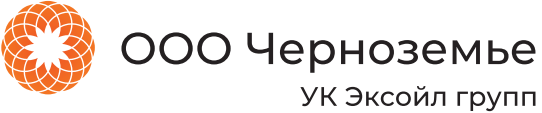                                                                                                                  УТВЕРЖДАЮ:                                                                                                                                                                                                                          Генеральный директор                                                                                                         ООО «Черноземье»                                                                                                       _________ С.В. Шкуратский                                                                                                         (подпись)                 (Ф.И.О.)     	«    » _______2024г.Техническое заданиеК закупочной процедуре по выбору организации для выполнения работ по внутреннему ремонту (покраска стен, потолков, обшивка вентиляционных каналов) кабинетов и коридорных помещений Исп. Лаборатории.      Составил:       Инженер ОКС                                                                          М.В. Ивлева                 Согласовано:      Гл. инженер                                                                              А.В. Добрынин       Зам. генерального директора	И.Е. Шаповалова      по качеству№ ппПеречень основных данных и требованийОсновные данные и требования1Основания для выполнения работЗаписи зам. Начальника производственной лаборатории Бондарь В.В. в журнале обслуживания Зданий и Сооружений. 2Вид строительстваРемонтные работы3Место расположения объектаЛипецкая обл. Тербунский р-н, с. Тербуны,                                 ул. Дорожная 1Б4Наименование заказчикаООО «Черноземье»5Источник финансирования Собственные средства6Объект производстваИспытательная лаборатория7Проектная документацияТом 36 (поз 41) Книга 1 Архитектурные решения 01-3-41-АР-2Паспорт внутренней отделки помещений 01-3-41-ОЛ-28Требования к исполнителю работ по выданной   документацииДо начала работ разработать предоставить на согласование Ведомость объемов работ со стоимостью.   9Виды работ- Покраска подвесных потолков их влагостойкого гипсокартона водоэмульсионной краской и  затирка трещин.- Покраска стен в зависимости от конструктива (основа гипсовая штукатурка или обои под покраску) в 2-3 слоя с частичной по необходимости зачисткой и восстановлением от потертостей и пятен. - Обшивка ГКЛ вентиляционных каналов в количестве 2-х шт., а также, заделка швов и покраска.Габариты вент. каналов: - длинна 4,75м высота 250мм ширина 400мм с установкой решеток и вырезом свободного проема для обслуживающих люков.  Общая площадь покраски потолков 143,55м2, высота потолков 3,7мОбщая площадь покраски стен 311,26м2р Номера помещений под покраску по плану: Покраска стен: - 11, 12, 17, 16, 21, 22, 23, 24Покраска потолков: - 4, 11, 5, 12, 6, 15, 16, большой коридор между тамбуром 23 и 24Обшивка вент. каналов: - 14 - Цвет краски указан в паспорте внутренней отделки первого этажа.10Требования по ОТ и ТБПодрядчик выполняет все требования норм ОТ и ТБ действующего предприятия.11Исполнительная документацияПодрядчик представляет акт сдачи-приёмки выполненных работ. К акту прилагают:сертификаты качества материалов;12Требования при выполнении СМР на площадке Во время работ необходимо следить за состоянием территории, на которой производятся работы. После окончания работ убрать мусор.13Требования к проведению согласованийОсновные решения подлежат согласованию с заказчиком. Сметная документация (калькуляция работ) должна составляться Подрядчиком на основании результатов осмотра Объекта. Сметы составлять в обновленной сметной базе ФЕР-2020 изм. 1-6 от 01.07.2021г. с изменением действующих коэффициентов на СМР по Липецкой обл.14Контроль качества выполняемых работВсе работы выполняются в соответствии с действующими нормами и правилами на территории РФ.15Срок производства работАвгуст-Сентябрь 2024г.16Основная цель поведения работВосстановление внутренней части здания. Устранение замечаний начальника участка.  17Особые условия взаиморасчетовАванс 30% остаток после выполнения и подписания Акта выполненных работ.